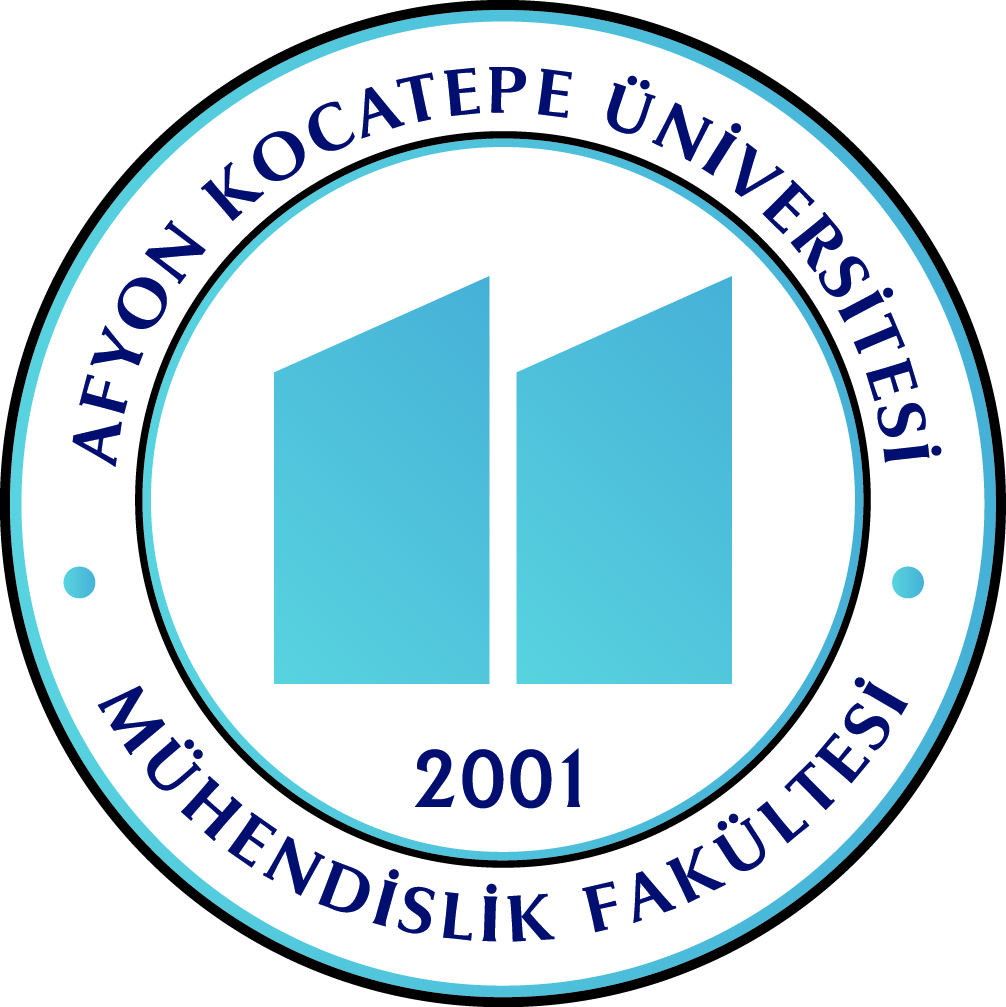 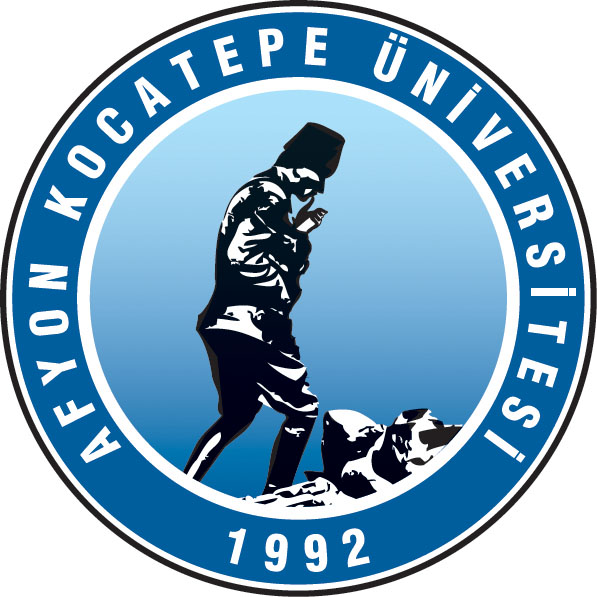 AFYON KOCATEPE ÜNİVERSİTESİŞUHUT MESLEK YÜKSEKOKULU MÜDÜRLÜĞÜ’NE
Okulunuz  ………………………..….. Bölümü, …………….. numaralı ……… sınıf öğrencisiyim. …………………………………………………………. nedeniyle, üniversitemiz akademik takviminde belirtilen süreler içerisinde 201... / 201… Eğitim-Öğretim yılı Güz / Bahar yarıyılında ders kaydımı yapamadım. Üniversitemiz Eğitim-Öğretim ve sınav yönetmeliği gereğince; aşağıda belirtmiş olduğum dersin / derslerin kaydının mazeretli olarak yapılması arz ederim.                                                                                                 HARÇ DURUMU:    □ Yatırdı     □ Yatırmadı   ÖĞRETİM TÜRÜ:   □ N.Ö         □ İ.Ö    Genel Not Ortalaması:                                                        										                 ../ ..  / 201.Adres:									Adı  Soyadı	:Cep Tel. No: 							            İmza	            :                     DANIŞMAN     						  BÖLÜM BAŞKANIAdı Soyadı :                                                          Adı Soyadı : İmza           :                                                          İmza           :       ÖĞRENCİ BİLGİLERİ:Bölümü:Adı ve Soyadı:	Cep Tel No:Numarası:	İmza:ÖĞRENCİNİN ALDIĞI DERSLERİN PROGRAMI S.NoDERS KODUDERSİN / DERSLERİN ADIT+UAKTS123456789PAZARTESİSALIÇARŞAMBAPERŞEMBECUMA08:30-09:2009:30-10:2010:30-11:2011:30-12:2013:00-13:5014:00-14:5015:00-15:5016:00-16:5017:00-17:5018:00-18:5019:00-19:5020:00-20:5021:00-21:50